Publicado en Barcelona el 10/06/2020 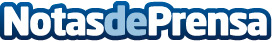 Orience International, nuevo miembro del IMC GroupLa compañía es la primera empresa española que entra a formar parte de este grupo con reputación mundialDatos de contacto:Mireia932388080Nota de prensa publicada en: https://www.notasdeprensa.es/orience-international-nuevo-miembro-del-imc Categorias: Internacional Derecho Inmobiliaria Recursos humanos http://www.notasdeprensa.es